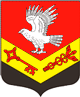 Муниципальное образование«ЗАНЕВСКОЕ   ГОРОДСКОЕ   ПОСЕЛЕНИЕ»Всеволожского муниципального района Ленинградской областиАДМИНИСТРАЦИЯПОСТАНОВЛЕНИЕ30.12.2020	№ 721д. ЗаневкаОб утверждении плана проведения внутреннего финансового аудита администрации муниципального образования «Заневское городское поселение» Всеволожского муниципального района Ленинградской области на 2021 год.В соответствии со статьей 160.2-1 Бюджетного кодекса Российской Федерации, Федеральными стандартами внутреннего финансового аудита, утвержденными Министерством финансов Российской Федерации, постановлением администрации МО «Заневское городское поселение» от 18.12.2020 № 666 «Об утверждении Положения об осуществлении внутреннего финансового аудита в администрации муниципального образования «Заневское городское поселение» Всеволожского муниципального района Ленинградской области» администрация муниципального образования «Заневское городское поселение» Всеволожского муниципального района Ленинградской областиПОСТАНОВЛЯЕТ:Утвердить план проведения внутреннего финансового аудита администрации муниципального образования «Заневское городское поселение» Всеволожского муниципального района Ленинградской области на 2021 год, согласно приложению.Утвержденный план проверки разместить на официальном сайте МО «Заневское городское поселение» http://www.zanevkaorg.ru.Контроль за исполнением настоящего постановления оставляю за собой.Глава администрации								А.В. ГердийПриложениек постановлению администрацииМО «Заневское городское поселение»от  30.12.2020  №  721ПЛАНПроведения внутреннего финансового аудита на 2021 годНаименование главногоадминистратора бюджетных средств      Администрация МО «Заневское городское поселение»Субъект внутреннего финансового аудита № п/пТема аудиторского мероприятияОбъекты внутреннего финансового аудитаСубъект бюджетной процедурыПроверяемый периодМесяц начала проведения аудиторского мероприятияОтветственные исполнители (структурное подразделение)12345671.Оценка полноты и своевременности представления бюджетной отчетности администрации МО «Заневское городское поселение» на соответствие требованиям, установленным Инструкцией о порядке составления и предоставления годовой, квартальной и месячной отчетности об исполнении бюджетов бюджетной системы Российской Федерации, утвержденной приказом Минфина России от 28 декабря 2010 года № 191н.Процедуры по составлению и представлению сведений, необходимых для составления проекта бюджета, а также по исполнению бюджета, ведению бюджетного учета и составлению бюджетной отчетностиСкидкин А.В.2020 годапрельФинансово-экономический сектор-централизованная бухгалтерия2.Аудит материальных запасов (анализ порядка оформления первичных учетных документов, оформления первичных документов по движению материальных запасов, обоснованности списания и выбытия материальных запасов, порядка организации аналитического учета). Соответствие отчетных данных с данными регистров бюджетного учетаПроцедуры по учету материальных запасов и их списаниюСкидкин А.В.2020 годапрельФинансово-экономический сектор-централизованная бухгалтерия